潍坊医学院闲置资产调剂信息（1）                                                 日期：2019年7月1日潍坊医学院闲置资产调剂信息（2）                                                 日期：2019年7月1日潍坊医学院闲置资产调剂信息（3）                                                 日期：2019年7月1日潍坊医学院闲置资产调剂信息（4）                                                 日期：2019年7月1日潍坊医学院闲置资产调剂信息（5）                                                 日期：2019年7月1日潍坊医学院闲置资产调剂信息（6）                                                 日期：2019年7月1日潍坊医学院闲置资产调剂信息（7）                                                 日期：2019年7月1日潍坊医学院闲置资产调剂信息（8）                                                 日期：2019年7月1日名称学生操作台学生操作台规模型号150*60*75cm生产日期生产日期2004年数量96个96个原使用部门形态学实验室存放地点存放地点基础实验楼备注：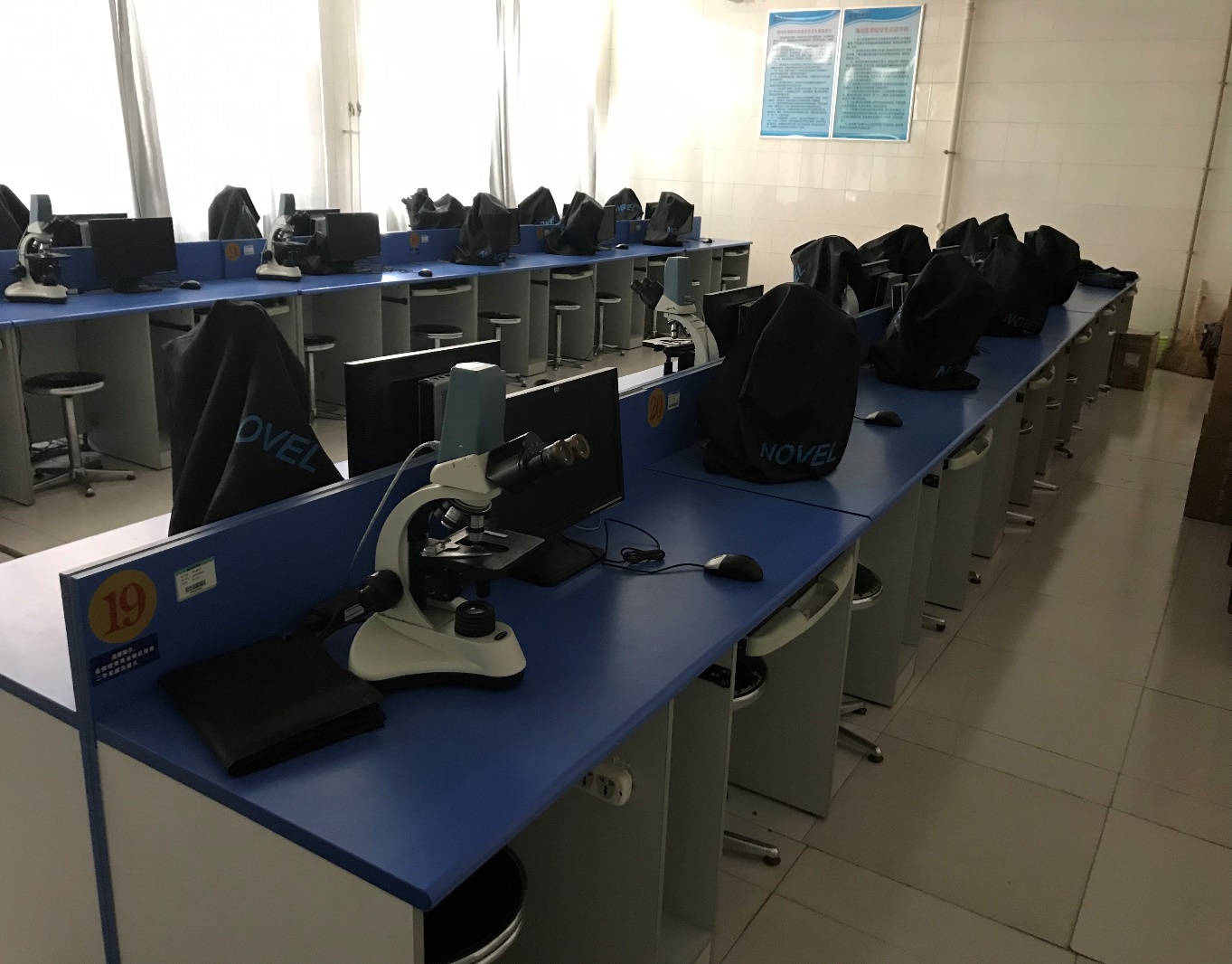 备注：备注：备注：备注：备注：备注：备注：联系人联系人庄老师庄老师联系电话联系电话84620508462050名称数字摄像机生物显微镜数字摄像机生物显微镜规模型号YM130N-200生产日期生产日期2004年数量80套80套原使用部门形态学实验室存放地点存放地点基础实验楼备注：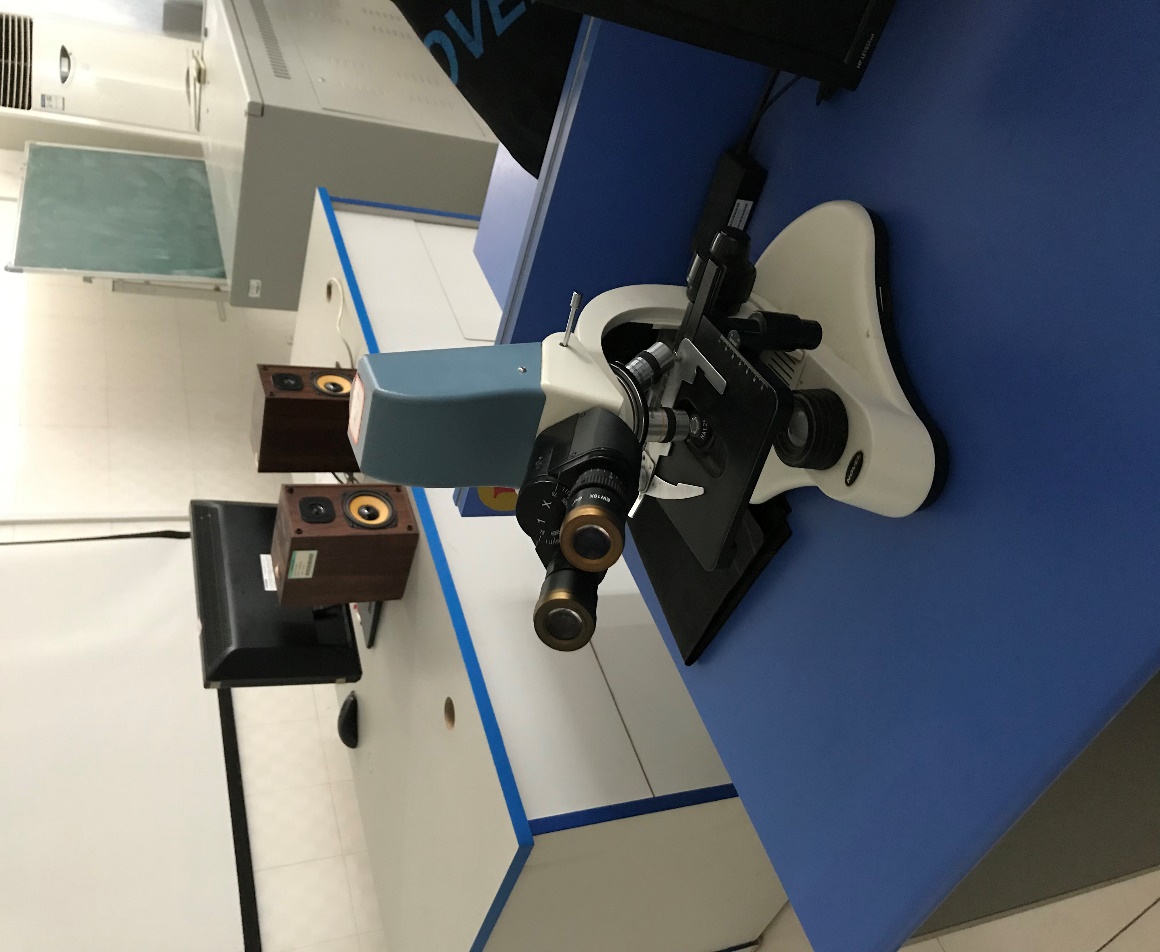 备注：备注：备注：备注：备注：备注：备注：联系人联系人庄老师庄老师联系电话联系电话84620508462050名称HP瘦客户机HP瘦客户机规模型号T5400生产日期生产日期2011年数量80台80台原使用部门形态学实验室存放地点存放地点基础实验楼备注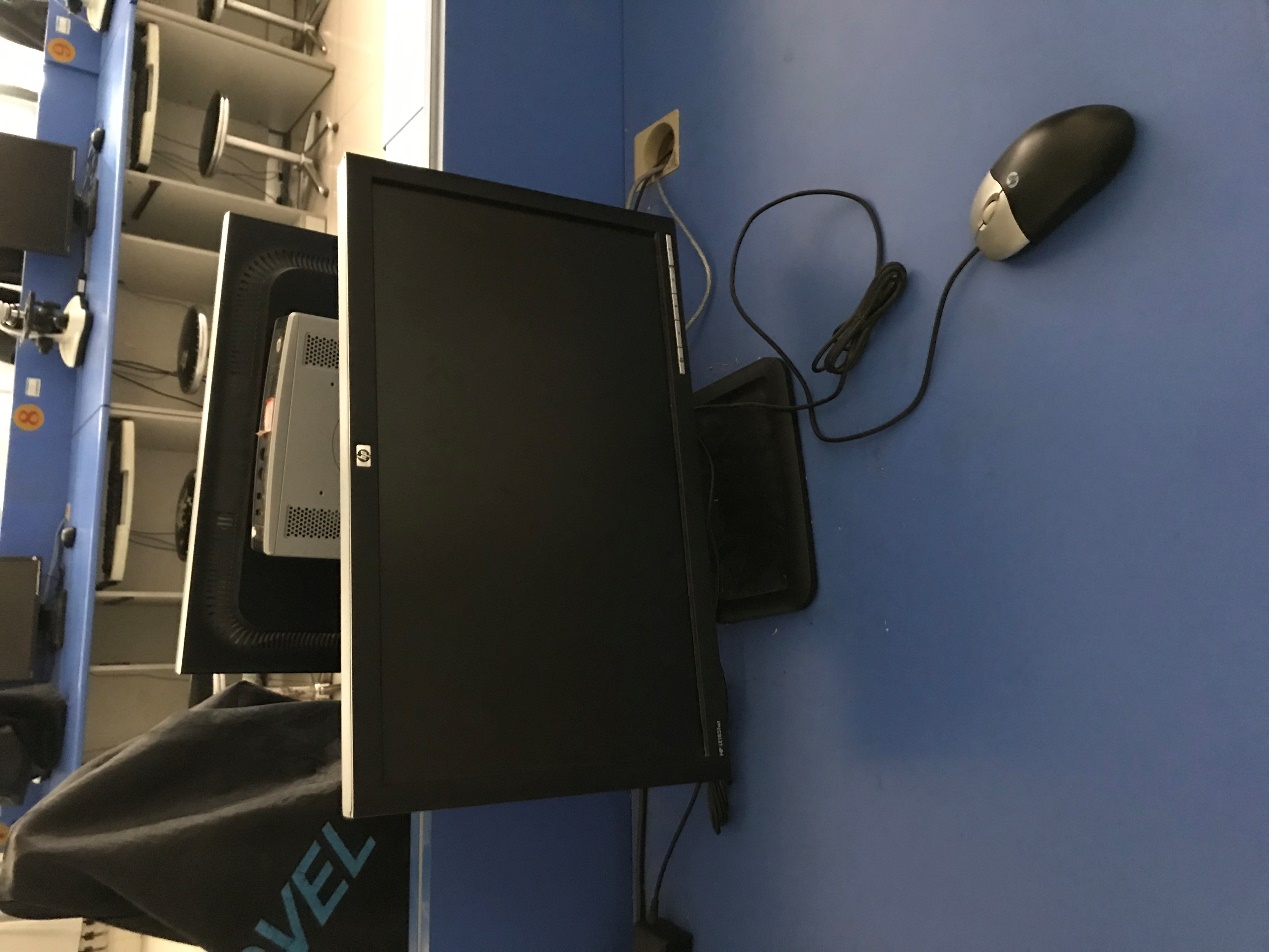 备注备注备注备注备注备注备注联系人联系人庄老师庄老师联系电话联系电话84620508462050名称微机工作台、椅子微机工作台、椅子规模型号680*120*75cm；常规实验凳生产日期生产日期2009年数量工作台4组，实验凳64个工作台4组，实验凳64个原使用部门形态学实验室存放地点存放地点基础实验楼备注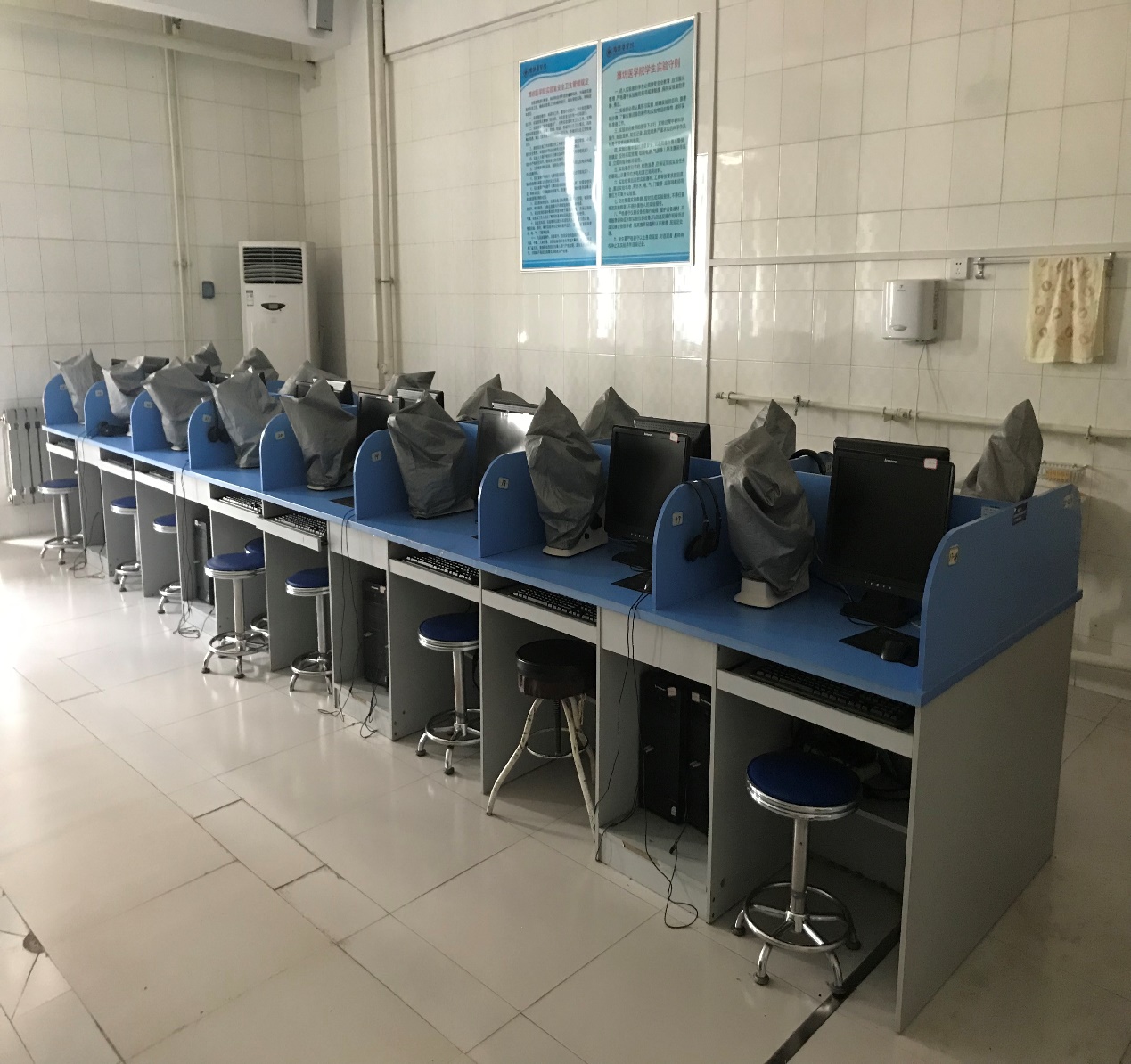 备注备注备注备注备注备注备注联系人联系人庄老师庄老师联系电话联系电话84620508462050名称数字内置一体化显微镜数字内置一体化显微镜规模型号SMART生产日期生产日期2009年数量59套59套原使用部门形态学实验室存放地点存放地点基础实验楼备注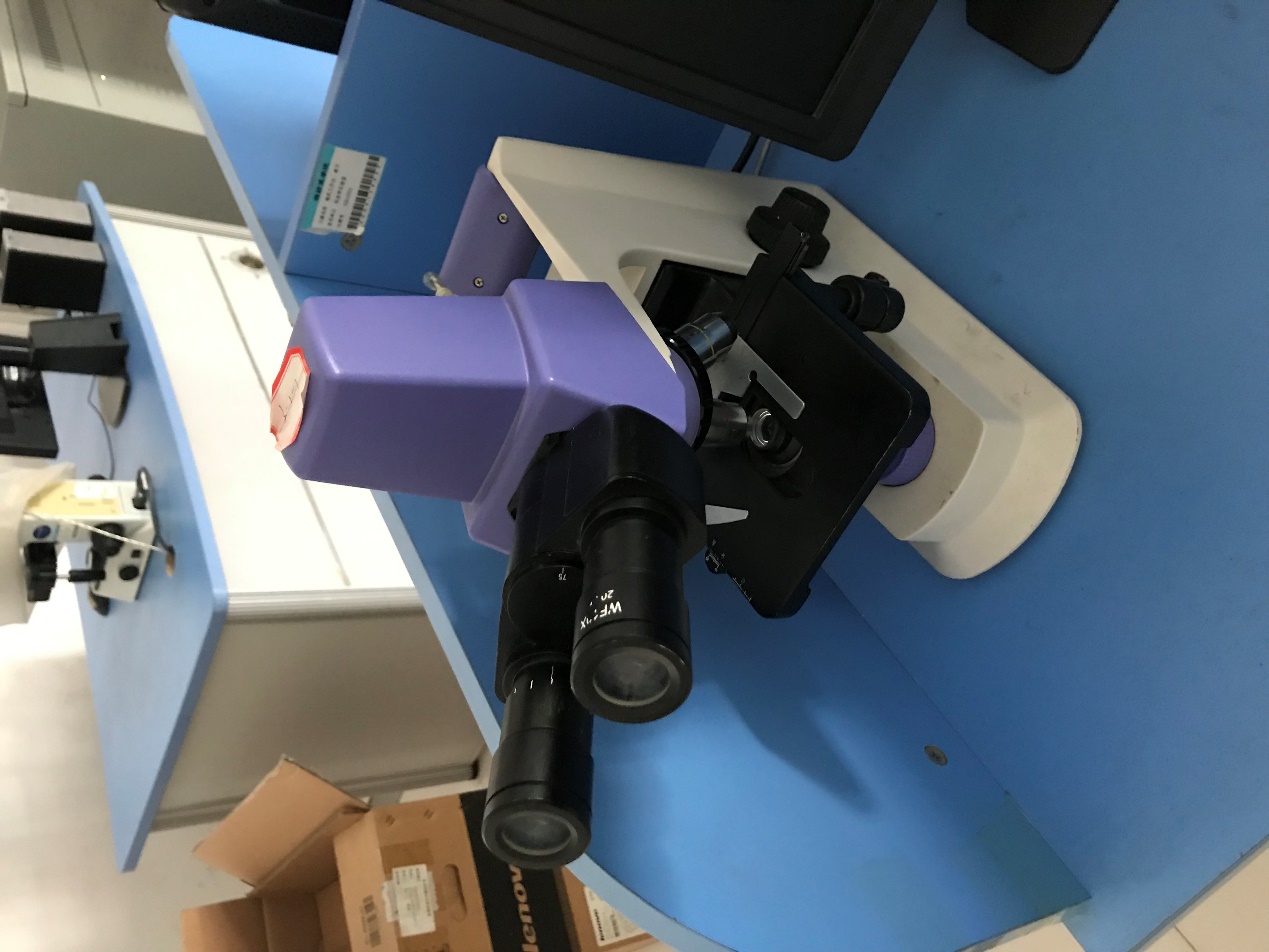 备注备注备注备注备注备注备注联系人联系人庄老师庄老师联系电话联系电话84620508462050名称微型电子计算机微型电子计算机规模型号M4300生产日期生产日期2009年数量59台59台原使用部门形态学实验室存放地点存放地点基础实验楼备注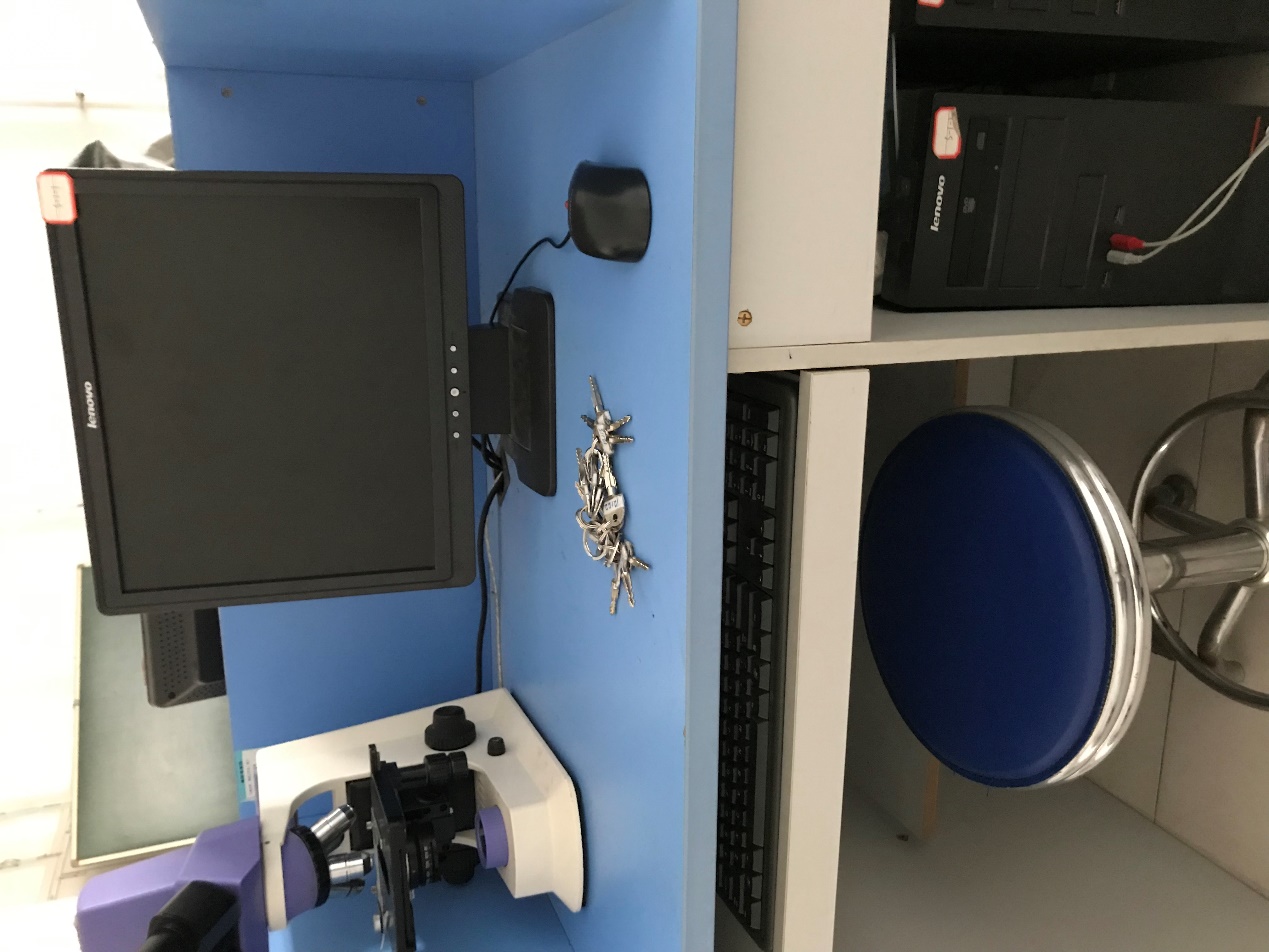 备注备注备注备注备注备注备注联系人联系人庄老师庄老师联系电话联系电话84620508462050名称生物显微镜生物显微镜规模型号B1-220PL-LED生产日期生产日期2003年数量91台91台原使用部门形态学实验室存放地点存放地点基础实验楼备注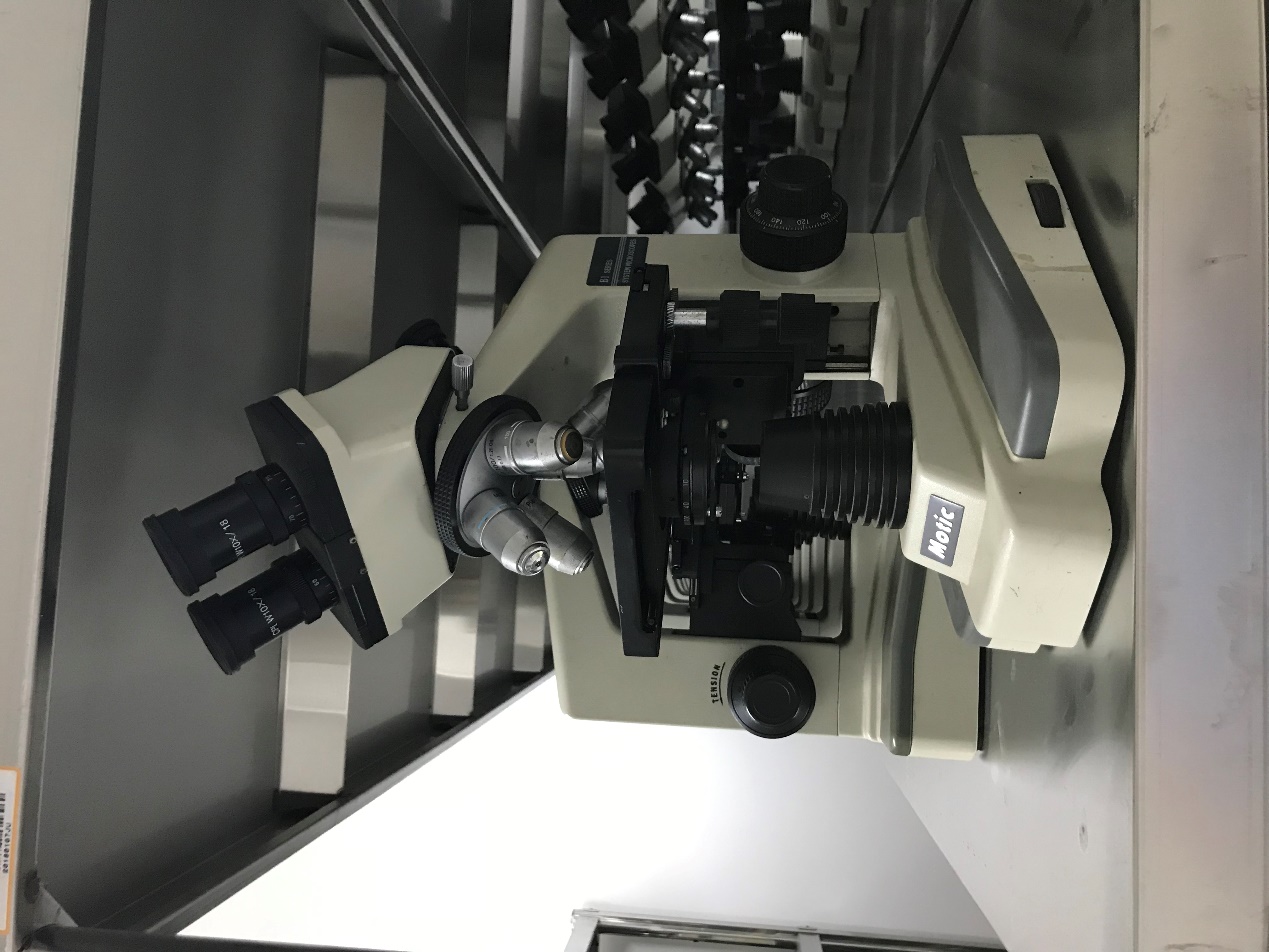 备注备注备注备注备注备注备注联系人联系人庄老师庄老师联系电话联系电话84620508462050名称生物显微镜生物显微镜规模型号SFC-1829-LED生产日期生产日期2005年数量80台80台原使用部门形态学实验室存放地点存放地点基础实验楼备注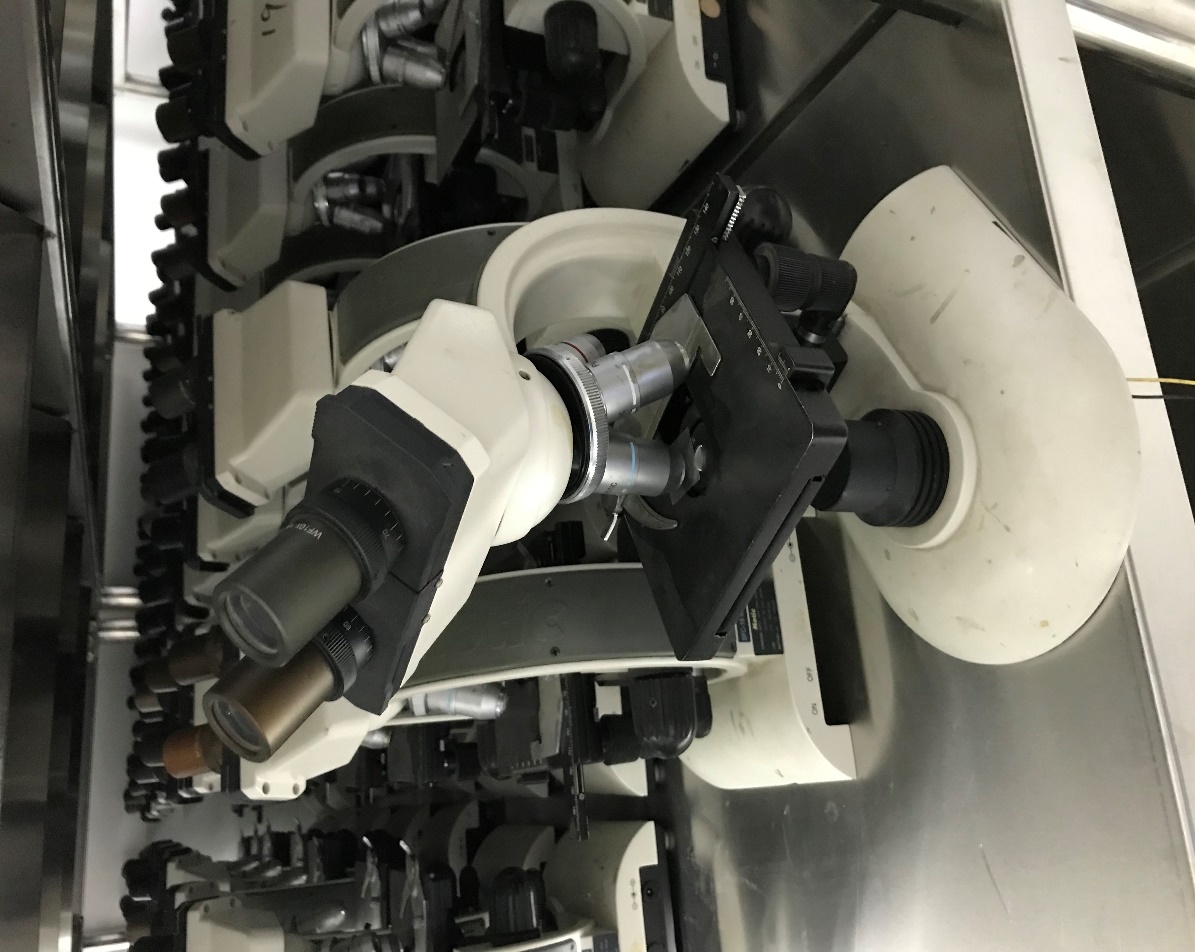 备注备注备注备注备注备注备注联系人联系人庄老师庄老师联系电话联系电话84620508462050